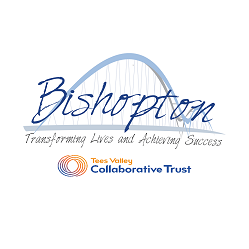 Pupil and Parent Privacy Notice This Privacy Notice has been written to inform parents and students of Bishopton PRU, Tees Valley Collaborative Trust about what we do with your personal information. This Notice may be subject to change. Who are we? Bishopton PRU, Tees Valley Collaborative Trust is a ‘Data Controller’ as defined by Article 4 (7) of GDPR. This means that we determine the purposes for which, and the manner in which, your personal data is processed. We have a responsibility to you and your personal data and will only collect and use this in ways which are compliant with data protection legislation.  The Trust has appointed Veritau Ltd to be its Data Protection Officer (DPO). The role of the DPO is to ensure that the Trust is compliant with GDPR and to oversee data protection procedures. If you would like to discuss anything in this privacy notice, please contact (insert SPOC details) or Veritau Ltd. Veritau’s contact details are: 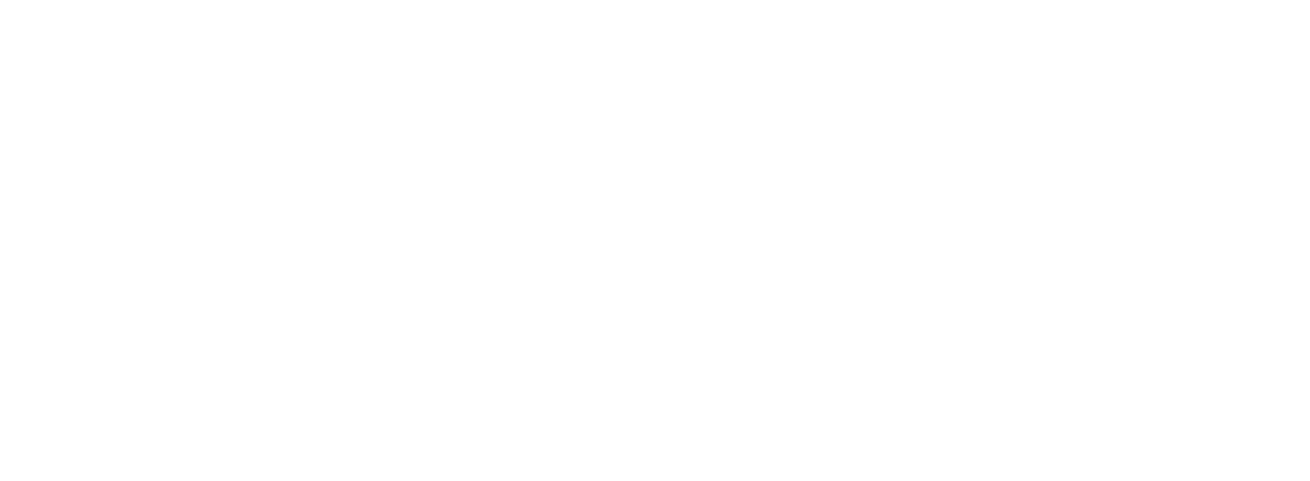 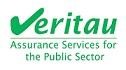 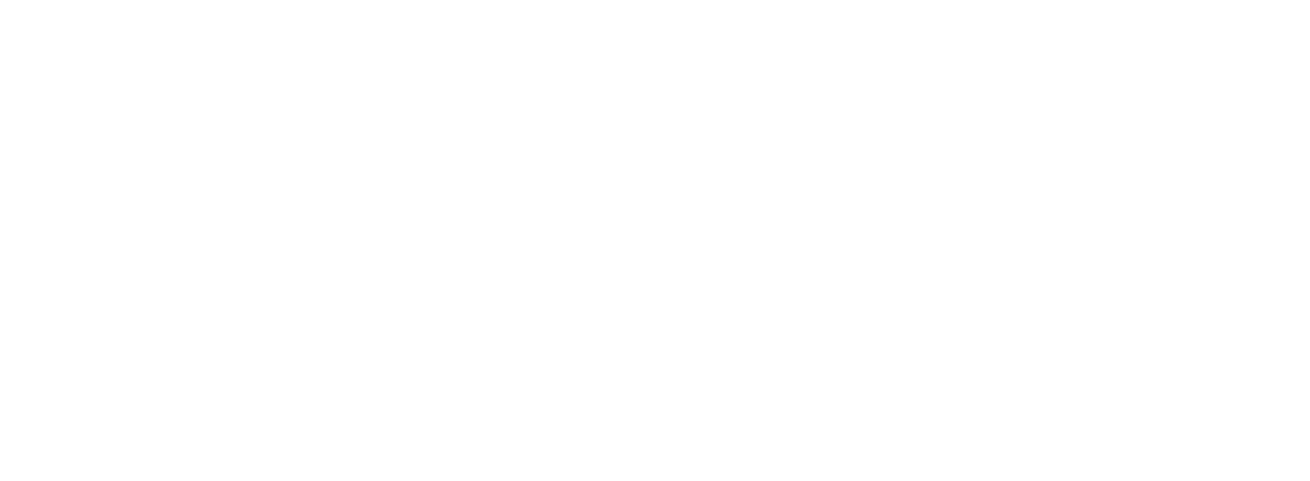 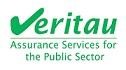 What information do we collect? The categories of information that we collect, hold and share include the following: Personal information of students and their family members (e.g., name, student number, DOB and address) Educational and assessment attainment (such as KS1 and phonics results, post 16 courses and relevant results) Free school/college meal eligibility Attendance information (such as sessions attended, number of absences, absence reasons and any previous schools attended) Behavioural information (such as exclusions and any relevant alternative provision put in place) Safeguarding information (including but not limited to court orders and professional involvement) Photographs and communication preferences School/college trips Extracurricular activities Before and after school/college clubs We will also process certain ‘special category’ data about our students including:Relevant medical information - please be aware that where the student has a severe allergy or is thought to be at risk of needing emergency care for a medical issue then this will be shared with all relevant staff members. We may do this in the form of photo identification in the staff room to ensure that all staff members are aware of the issues should an emergency situation arise Special Educational Needs and Disabilities information (including the needs and ranking) Race, ethnicity and religion The school/college may also have information relating to you or your child’s sexual orientation and/or sexual activity. This is not routine and only likely to be collected if there is a safeguarding risk.  Why do we collect your personal data? We use the information we collect: to support student learning to monitor and report on student progress to provide appropriate pastoral care to assess the quality of our services to keep students safe (food allergies or emergency contact details) to meet the statutory duties placed upon us by the DfE we also may keep some information for historical and archiving purposes in the public interest Any personal data that we process about our students and parents is done so in accordance with Article 6 and Article 9 of GDPR. Our legal basis for processing your personal data, in line with Article 6(1)(c) (legal obligation) includes (but not necessarily limited to): Education Act 1944,1996, 2002, 2011 Education and Adoption Act 2016 Education (Information About Individual Pupils) (England) Regulations 2013 Education (Pupil Information) (England) Regulations 2005 Education and Skills Act 2008 Children Act 1989, 2004 Children and Families Act 2014 Equality Act 2010 Education (Special Educational Needs) Regulations 2001 We also process information in accordance with Article 6(e) (public task), Article 6(a) (consent), Article 9 (2)(a) (explicit consent where applicable) and Article 9(2)(g) (reasons of substantial public interest).  We mainly collect pupil information through admission forms and common transfer file or secure file transfer from previous school/college. The majority of pupil information you provide to us is mandatory in line with your parental responsibility – for further details please see the following link https://www.gov.uk/government/publications/dealing-with-issuesrelating-to-parental-responsibility/understanding-and-dealing-with-issues-relating-toparental-responsibility. However, some information we ask for on a voluntary basis. When we do process this additional information we will ensure that we ask for your consent to process it.   Where we are processing your personal data with your consent you have the right to withdraw that consent. If you change your mind, or are unhappy with our use of your personal data, please let us know by contacting our Data Protection Officer (contact details given above) Who do we obtain your information from? Much of the information we process will be obtained directly from you (pupils and parents). We will also process information received from: Department for Education (DfE) Local Education Authority  Previous schools/colleges attended Who do we share your personal data with? We routinely share student information with: Schools/colleges/universities that the students attend after leaving us our Local Education Authority the Department for Education (DfE) National Health Service bodies For more information on information sharing with the DfE (including the National Pupil Database and Census) please go to: https://www.gov.uk/government/publications/nationalpupil-database-user-guide-and-supporting-information We will not share any information about you outside the Trust without your consent unless we have a lawful basis for doing so. For example, we may also share your data with classroom/teaching apps and some website for the purpose of enhancing student learning. Where we do this, we will rely on either Article 6(e) (public task) or Article 6(a) (consent).  Where we rely on Article 6(e) you have the right to object to processing and where we are relying on Article 6(a) you have the right to withdraw that consent at any time. Please see section below on data subject rights. For secondary settings only: Once our students reach the age of 13, we also pass information to our Local Authority and / or provider of youth support services as stipulated under section 507B of the Education Act 1996. The information provided includes addresses, DOB of pupil/parents, and any other information necessary for the provision of the service including gender or ethnicity.  A parent or guardian can request that only their child’s name, address and date of birth is passed to their local authority or provider of youth support services by informing us. This right is transferred to the child / pupil once he/she reaches the age 16.  For more information regarding services for young people please visit your Local Authority‘s website  How long do we keep your personal data for? Bishopton PRU, Tees Valley Collaborative Trust will keep your data in line with our Information Policy. Most of the information we process about you will be retained as determined by statutory obligations. Any personal information which we are not required by law to retain will only be kept for as long as is necessary to fulfil our organisational needs.  What rights do you have over your data? Under GDPR parents and students have the following rights in relation to the processing of their personal data:  to be informed about how we process your personal data. This notice fulfils this obligation to request access to your personal data that we hold, and be provided with a copy of it to request that your personal data is amended if inaccurate or incomplete to request that your personal data is erased where there is no compelling reason for its continued processing to request that the processing of your personal data is restricted to object to your personal data being processed If you have any concerns about the way we have handled your personal data or would like any further information, then please contact our DPO on the address provided above.  Please be aware that usually students are considered to have the mental capacity to understand their own data protection rights from the age of 12 years old. The Trust may therefore consult with the student if it receives a request to exercise a data protection right from a parent. If we cannot resolve your concerns, you may also complain to the Information Commissioner’s Office (the Data Protection Regulator) about the way in which the Trust has handled your personal data. You can do so by contacting: First Contact Team Information Commissioner’s Office Wycliffe House Water Lane Wilmslow Cheshire SK9 5AF casework@ico.org.uk  // 0303 123 1113  We may need to update this privacy notice periodically, so we recommend that you revisit this information from time to time.  